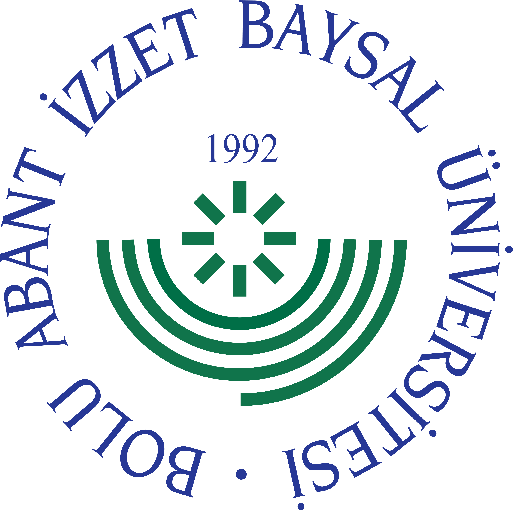 
     GÖREV YETKİ VE SORUMLULUK
FORMU     Bu formda açıklanan görev tanımını okudum. Görevimi burada belirtilen şekilde yerine getirmeyi kabul ediyorum.           ONAYLAYANDoküman NoGT - 151İlk Yayın TarihiBaskı NoRevizyon No/TarihBirimiUluslararası İlişkiler OfisiGörev UnvanıUluslararası İlişkiler KoordinatörüBağlı Olduğu YöneticiUluslarararası İlişkiler BaşkanıYerine Vekalet Edecek Kişi-Görev, Yetki ve SorumluluklarUnvanıTarihAdı SoyadıİmzaUnvanıTarihAdı Soyadıİmza